Year Group 2                                                                       Yearly Learning Challenge Overview                                           2023 / 2024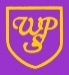 Year Group 2                                                                       Yearly Learning Challenge Overview                                           2023 / 2024Year Group 2                                                                       Yearly Learning Challenge Overview                                           2023 / 2024Year Group 2                                                                       Yearly Learning Challenge Overview                                           2023 / 2024Year Group 2                                                                       Yearly Learning Challenge Overview                                           2023 / 2024Year Group 2                                                                       Yearly Learning Challenge Overview                                           2023 / 2024Year Group 2                                                                       Yearly Learning Challenge Overview                                           2023 / 2024Year Group 2                                                                       Yearly Learning Challenge Overview                                           2023 / 2024AUTUMN TERMAUTUMN TERMSPRING TERMSPRING TERMSUMMER TERMSUMMER TERMPrime Learning ChallengePrime Learning ChallengeWho was the bravest adventurer?Who was the bravest adventurer?Why did London have to be rebuilt in 1666?How is life in Chembakoli different to life in Wibsey? What conditions are best for plants to grow? How are the Yorkshire Dales and the Coast different? Subject DriverSubject DriverHistoryHistoryHistoryGeographyScienceGeographyEnglish – ReadingText of the TermEnglish – ReadingText of the TermBog baby:Jenne WillisHow to Catch a Star:Oliver JeffersToby and the Great Fire of London :Margaret NashThe Tiger Child : Joanna Troughton.Where the Wild Things Are :Maurice SendakThe Snail and the Whale :Julia DonaldsonWider Curriculum Texts (Curricular Links)Wider Curriculum Texts (Curricular Links)Amelia Earheart:Maria Isabel Sanchez VegaraNeil Armstrong:Maria Isabel Sanchez VegaraIndia: Ruth ThomsonGeorgia O’Keefe:Maria Isabel Sanchez VegaraWriting PurposeWriting PurposeCharacter descriptionRetellRetellInnovation Diary entryLetterTiger fact fileInformation text WibseyNarrative retellLetterSetting descriptionLetterMathematicsMathematicsNumber and Place Value4 weeksAddition and Subtraction3 weeksAddition and Subtraction4 weeks Shape3 weeksMoney2 weeks Multiplication and Division4 weeks Multiplication and Division2 weeks Fractions4 weeks Measurement 3 weeks Time3 weeksStatistics3 weeks Position and direction2 weeks Science(including enquiry focus)Science(including enquiry focus)Living things and their habitatsPattern SeekingLiving things and their habitatsPattern SeekingUses of everyday materialsIdentifyClassifyAnimals including humansObservation over time ResearchPlants including lightComparative/fair testingObservation over timeResearchPlants including lightComparative/fair testingObservation over timeResearchHistory History ExplorersExplorersThe Great Fire of LondonSamuel PepysChristopher WrenHistory History Amelia EarheartNeil Armstrong Valentina TershkovaThe Great Fire of LondonSamuel PepysChristopher WrenGeography(including fieldwork)Geography(including fieldwork)Contrasting locations: Chembakoli and Wibsey Yorkshire Dales and the coastDesign and TechnologyDesign and TechnologyMechanisms  VehicleCooking and NutritionNaan Bread PizzaTextilesWild thing puppet Art and DesignArtist FocusArt and DesignArtist FocusPaintingArtist: KandinskyPrintingChristmas cardsDrawingArtist: Samuel RolleArchitect focus: Christopher Wren SculptureDrawingArtist: Georgia O’KeefeCollageArtist: Mary Delaney ComputingComputingComputer ScienceUnit 2.1 CodingDigital LiteracyUnit 2.2 Online Safety Information TechnologyUnit 2.3 SpreadsheetsUnit 2.4 QuestioningDigital LiteracyUnit 2.5 Effective searchingInformation TechnologyUnit 2.6 Creating picturesInformation TechnologyUnit 2.7 Making musicInformation TechnologyUnit 2.8 Presenting ideasMusicMusicRhythmic patternsUsing a variety of different instrumentsPreparing for performance / learning unfamiliar songs: NativityExploring DurationUsing a variety of different instrumentsUsing Tempo and DynamicsUsing a variety of different instrumentsExploring instruments and symbols/Pitch(Using 3 or more notes)Looking at notationPE ClassGames GymnasticsDanceGamesAthleticsAthleticsPE PPAGymnasticsDanceGames  GymnasticsGamesGamesRE(Place of Worship visit)RE(Place of Worship visit)Unit 2.1Welcoming new life Unit 2.2 Making good choicesUnit 2.3 How and why people prayUnit 2.4 Looking after the planetUnit 2.5  Jesus taught and how he lived Unit 2.5  Jesus taught and how he lived WSFLWSFLDeveloping a healthy lifestyleManaging relationshipsManaging financesUnderstanding rights and responsibilities Engaging in the community Effective decision making BLP MuscleBLP MuscleManaging distractionsPerseverance Managing distractionsAbsorptionManaging distractions ImaginingManaging distractionsImitationManaging distractionsListening & EmpathyManaging distractionsQuestioningCore Learning ExperienceCore Learning ExperienceNell Bank- senses and adaptationsHealthy Lifestyle Caravan Moon landing – virtual realityBolling HallTrip to the coast/Malham